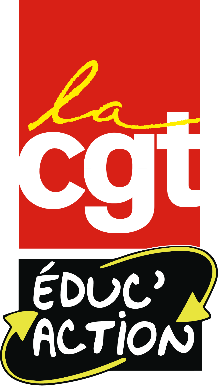 Nantes, le ____A Monsieur le Recteur de l’Académie de Nantes A Monsieur l’Inspecteur de l’Académie de NantesObjet : préavis de grèveMonsieur le Recteur, Monsieur l’Inspecteur d’Académie,Conformément à la législation en vigueur, le Syndicat départemental de l’Education nationale CGT de ____ dépose un préavis de grève pour la semaine du ____ au ____.Ce préavis de grève couvre l’ensemble des personnels d’enseignement et d’éducation des établissements publics du 1er et 2nd degré ainsi que les ATSS et ATRF du département de ____.Cette grève a pour but de permettre aux personnels de faire entendre leurs revendications sur trois points principaux :. Dotations Globales horaires insuffisantes. Demande de classes supplémentaires. Demande de postes supplémentairesJe vous prie d’agréer, Monsieur le Recteur, Monsieur l’Inspecteur d’Académie, l’expression de ma considération distinguée.SIGNATUREPour la CGT EDUC’ACTION ____Le secrétaire général, ____